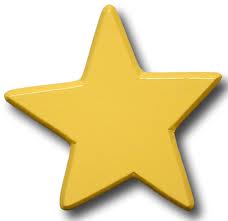 Talking Tip of the WeekThis week we are concentrating on learning our teen numbers. On your walk or drive to school can you spot any numbers from 10-20? Take or draw pictures of what you see. You could even try to write down the numbers you find and we will add this to your learning journey.